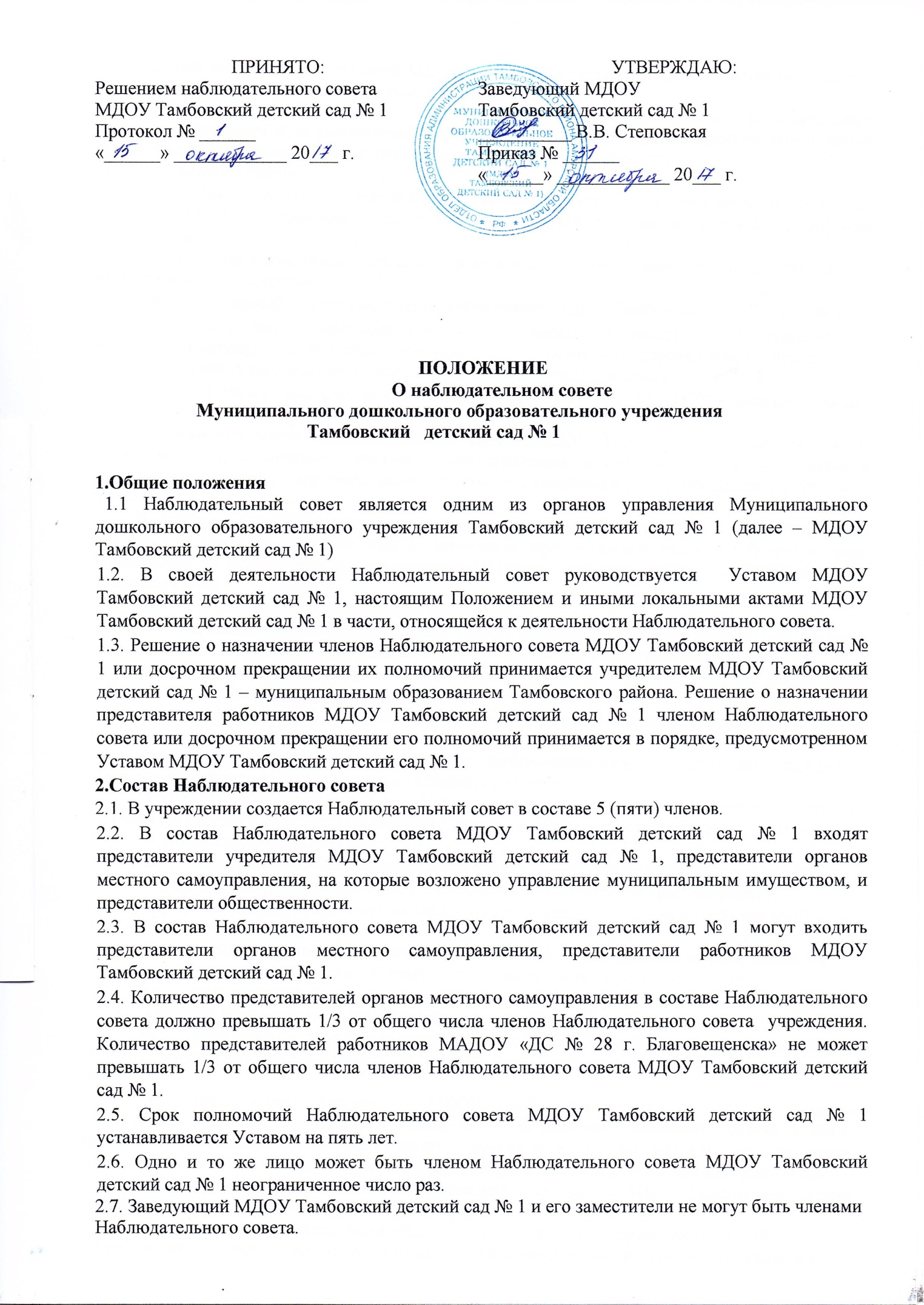 2.8. Членами наблюдательного совета МДОУ Тамбовский детский сад № 1 не могут быть лица, имеющие неснятую или непогашенную судимость.            2.9.МДОУ Тамбовский детский сад № 1 не вправе выплачивать членам Наблюдательного совета вознаграждение за выполнение ими своих обязанностей, за исключением компенсации документально подтвержденных расходов, непосредственно связанных с участием в работе Наблюдательного совета.2.10. Члены Наблюдательного совета МДОУ Тамбовский детский сад № 1 могут пользоваться услугами МДОУ Тамбовский детский сад № 1 только на равных условиях с другими гражданами.2.11. Полномочия члена Наблюдательного совета МДОУ Тамбовский детский сад № 1 могут быть прекращены досрочно:по просьбе члена Наблюдательного совета МДОУ Тамбовский детский сад № 1;в случае невозможности исполнения членом Наблюдательного совета МДОУ Тамбовский детский сад № 1 своих обязанностей по состоянию здоровья или по причине его отсутствия в месте нахождения  учреждения в течение четырех месяцев;в случае привлечения члена Наблюдательного совета МДОУ Тамбовский детский сад № 1 к уголовной ответственности.2.12. Полномочия члена Наблюдательного совета МДОУ Тамбовский детский сад № 1, являющегося представителем местного самоуправления и состоящего с этим органом в трудовых отношениях, могут быть также прекращены досрочно в случае прекращения трудовых отношений.2.13. Вакантные места, образовавшиеся в Наблюдательном совете МДОУ Тамбовский детский сад № 1 в связи со смертью или с досрочным прекращением полномочий его членов, замещаются на оставшийся срок полномочий Наблюдательного совета МДОУ Тамбовский детский сад № 1.Председатель Наблюдательного совета3.1. Председатель Наблюдательного совета избирается на срок полномочий данного органа членами Наблюдательного совета из их числа простым большинством голосов.3.2. Представитель работников МДОУ Тамбовский детский сад № 1 не может быть избран председателем Наблюдательного совета.3.3. Наблюдательный совет МДОУ Тамбовский детский сад № 1 в любое время вправе переизбрать своего председателя.3.4. Председатель организует работу Наблюдательного, созывает его заседания, председательствует на них и организует ведение протокола.3.5. В отсутствие председателя Наблюдательного совета его функции осуществляет старший по возрасту член Наблюдательного совета, за исключением представителя работников МДОУ Тамбовский детский сад № 1.Компетенция Наблюдательного совета МДОУ Тамбовский детский сад № 1Наблюдательный совет МДОУ Тамбовский детский сад № 1рассматривает:предложения учредителя или заведующего о внесении изменений в Устав МДОУ Тамбовский детский сад № 1;предложения учредителя или заведующего МДОУ Тамбовский детский сад № 1 о создании и ликвидации филиалов, об открытии и о закрытии его представительств;предложения учредителя или заведующего МДОУ Тамбовский детский сад № 1реорганизации автономного учреждения или о его ликвидации:предложения учредителя или заведующего МДОУ Тамбовский детский сад № 1 об изъятии имущества, закрепленного за автономным учреждением на праве оперативного управления;предложения заведующего МДОУ Тамбовский детский сад № 1 об участии  учреждения в других юридических лицах, в т.ч. о внесении денежных средств и иного имущества в уставный (складочный) капитал других юридических лиц или передаче такого имущества иным образом другим юридическим лицам в качестве учредителя или участника:проект плана финансово-хозяйственной деятельности МДОУ Тамбовский детский сад № 1по представлению заведующего проекты отчетов о деятельности МДОУ Тамбовский детский сад № 1 и об использовании его имущества, об исполнении плана его финансово-хозяйственной деятельности, годовую бухгалтерскую отчетность МДОУ Тамбовский детский сад № 1;предложения заведующего МДОУ Тамбовский детский сад № 1 о совершении крупных сделок. Крупной сделкой признается сделка, связанная с распоряжением денежными средствами, привлечением заемных денежных средств, отчуждением имущества, а также с передачей  имущества в пользование или в залог, при условии, что цена такой сделки либо стоимость отчуждаемого или передаваемого имущества превышает 10% балансовой стоимости активов  учреждения, определяемой по данным его бухгалтерской отчетности на последнюю отчетную дату. Порядок совершения крупных сделок и последствия его нарушения:• крупная сделка совершается с предварительного одобрения Наблюдательного совета МДОУ Тамбовский детский сад № 1. Наблюдательный совет обязан рассмотреть предложение заведующего о совершении крупной сделки в течение пятнадцати календарных дней с момента его поступления председателю Наблюдательного совета МДОУ Тамбовский детский сад № 1           • крупная сделка, совершенная с нарушением требований настоящей статьи, может быть признана недействительной по иску учреждения или его учредителя, если будет доказано, что другая сторона в сделке знала или должна была знать об отсутствии одобрения сделки Наблюдательным советом МДОУ Тамбовский детский сад № 1;• заведующий несет перед МДОУ Тамбовский детский сад № 1 ответственность в размере убытков, причиненных МДОУ Тамбовский детский сад № 1 в результате совершения крупной сделки с нарушением требований настоящей статьи, независимо от того, была ли эта сделка признана недействительной. Заинтересованность в совершении МДОУ Тамбовский детский сад № 1• лицами, заинтересованными в совершении МДОУ Тамбовский детский сад № 1 сделок с другими юридическими лицами и гражданами, признаются члены Наблюдательного совета, заведующий и его заместители;Заинтересованное лицо до совершения сделки обязано уведомить заведующего МДОУ Тамбовский детский сад № 1 и Наблюдательный совет об известной ему совершаемой илипредполагаемой сделке, в совершении которых оно может быть признано заинтересованным;предложения заведующего МДОУ Тамбовский детский сад № 1 о совершении сделок, в которых имеется заинтересованность.Порядок совершения сделки, в которой имеется заинтересованность, и последствия его нарушения:• сделка, в совершении которой имеется заинтересованность, может быть проведена с предварительного одобрения Наблюдательного совета МДОУ Тамбовский детский сад № 1, который обязан рассмотреть предложение об этом в течение пятнадцати календарных дней с момента его поступления председателю Наблюдательного совета;• решение об одобрении сделки, в совершении которой имеется заинтересованность, принимается большинством голосов членов Наблюдательного совета МДОУ Тамбовский детский сад № 1, не заинтересованных в этой сделке. В случае если лица, заинтересованные в совершении сделки, составляют в Наблюдательном совете МДОУ Тамбовский детский сад № 1 большинство, решение об одобрении такой сделки принимается учредителем МДОУ Тамбовский детский сад № 1;• сделка, в совершении которой имеется заинтересованность и которая совершена с нарушением требований настоящей статьи, может быть признана недействительной по иску МДОУ Тамбовский детский сад № 1 или его учредителя, если другая сторона сделки не докажет, что она не знала и не могла знать о наличии конфликта интересов в отношении этой сделки или об отсутствии ее одобрения;заинтересованное лицо, нарушившее обязанность, несет перед  учреждением ответственность в размере убытков, причиненных ему в результате осуществления сделки, в совершении которой имеется заинтересованность, с нарушением требований настоящей статьи, независимо оттого, была ли эта сделка признана недействительной, если не докажет, что оно не знало и не могло знать о предполагаемой сделке или о своей заинтересованности в ее совершении. Такую же ответственность несет заведующий МДОУ Тамбовский детский сад № 1, не являющийся лицом, заинтересованным в проведении сделки, в совершении которой имеется заинтересованность, если не докажет, что он не знал и не мог знать о наличии конфликта интересов в отношении этой сделки;в случае, если за убытки, причиненные МДОУ Тамбовский детский сад № 1 в результате сделки, в совершении которой имеется заинтересованность, с нарушением требований настоящей статьи, отвечают несколько лиц. их ответственность является солидарной;предложения заведующего МДОУ Тамбовский детский сад №м 1 о выборе кредитных организаций, в которых МДОУ Тамбовский детский сад № 1 может открыть банковские счета;вопросы проведения аудита годовой бухгалтерской отчетности МДОУ Тамбовский детский сад № 1 и утверждения аудиторской организации.Порядок проведения заседаний Наблюдательного совета5.1. Заседания Наблюдательного совета проводятся по мере необходимости, но не реже чем один раз в квартал.5.2. Заседание Наблюдательного совета МДОУ Тамбовский детский сад № 1 созывается его председателем по собственной инициативе, по требованию учредителя автономного учреждения, члена Наблюдательного совета или заведующего МДОУ Тамбовский детский сад № 15.3. В заседании Наблюдательного совета МДОУ Тамбовский детский сад № 1 вправе участвовать заведующий МДОУ Тамбовский детский сад № 1. Иные приглашенные председателем Наблюдательного совета лица могут участвовать в заседании, если против их присутствия не возражает более чем 1/3 от общего числа членов Наблюдательного совета.5.4. Заседание Наблюдательного совета МДОУ Тамбовский детский сад № 1 является правомочным, если все члены Наблюдательного совета извещены о времени и месте его проведения и на заседании присутствует более половины членов Наблюдательного совета. Передача членом Наблюдательного совета своего голоса другому лицу не допускается.5.5. Настоящим Положением предусматривается возможность учета представленного в письменной форме мнения члена Наблюдательного совета МДОУ Тамбовский детский сад № 1, отсутствующего на его заседании по уважительной причине, при определении наличия кворума и результатов голосования, а также возможность принятия решений Наблюдательным советом путем проведения заочного голосования. 5.6. Каждый член Наблюдательного совета МДОУ Тамбовский детский сад № 1 имеет при голосовании один голос. В случае равенства голосов решающим является голос председателя Наблюдательного совета.5.7. Первое заседание Наблюдательного совета МДОУ Тамбовский детский сад № 1 после его создания, а также первое заседание нового состава Наблюдательного совета МДОУ Тамбовский детский сад № 1 созывается по требованию учредителя. До избрания председателя Наблюдательного совета на таком заседании председательствует старший по возрасту член Наблюдательного совета МДОУ Тамбовский детский сад № 1, за исключением представителя работников МДОУ Тамбовский детский сад № 1.Протоколы заседаний Наблюдательного совета6.1. На заседании Наблюдательного совета МДОУ Тамбовский детский сад № 1 ведется протокол.6.2. Протокол заседания Наблюдательного совета МДОУ Тамбовский детский сад № 1 составляется не позднее 10 дней после его проведения. В протоколе указываются:место и время проведения заседания;
лица присутствующие на заседании;повестка дня;вопросы, поставленные на голосование, и итоги голосования по ним; принятые решения            6.3. Протокол заседания Наблюдательного совета МДОУ Тамбовский детский сад № 1 подписывается председательствующим на заседании, который несет ответственность за правильность составления протокола, и секретарем Наблюдательного совета.             6.4. МДОУ Тамбовский детский сад № 1 обязано предоставлять протоколы заседаний Наблюдательного совета по требованию ревизионной комиссии, МДОУ Тамбовский детский сад № 1, а также копии этих документов учредителю (участнику) МДОУ Тамбовский детский сад № 1Ответственность членов Наблюдательного совета7.1 Члены Наблюдательного совета при осуществлении своих прав и исполнении обязанностей должны действовать в интересах МДОУ Тамбовский детский сад № 1, осуществлять свои права и исполнять обязанности в отношении общества добросовестно и разумно.7.2. Члены Наблюдательного совета несут ответственность перед МДОУ Тамбовский детский сад № 1 за убытки, причиненные МДОУ Тамбовский детский сад № 1 их виновными действиями (бездействием), если иные основания и размер ответственности не установлены федеральными законами. При этом в Наблюдательном совете не несут ответственности члены, голосовавшие против решения, которое повлекло причинение обществу убытков, или не принимавшие участия в голосовании.7.3. При определении оснований и размера ответственности членов Наблюдательного совета должны быть приняты во внимание обычные условия делового оборота и иные обстоятельства, имеющие значение для дела.Процедура утверждения и внесения изменений в Положение о Наблюдательномсовете8.1. Положение о Наблюдательном совете утверждается на заседании Наблюдательного совета. Решение об его утверждении принимается большинством голосов участвующих в заседании Наблюдательного совета.8.2. Предложения о внесении изменений и дополнений в Положение вносятся в порядке, предусмотренном Положением для внесения предложений в повестку дня очередного или внеочередного заседания Наблюдательного совета.8.3. Решение о внесении дополнений или изменений в Положение принимается большинством голосов членов Наблюдательного совета, участвующих в заседании Наблюдательного совета.8.4. Если в результате изменения законодательства и нормативных актов РФ отдельные статьи настоящего положения вступают в противоречие с ними, эти статьи утрачивают силу и до момента внесения изменений в положение члены Наблюдательного совета руководствуются законодательством РФ.